Vyhlásenie
Našim záujmom je postaviť verejnú CNG plniacu stanicu v meste vášho bydliska aby ste mohli využívať všetky výhody CNG pohonu. Pohon CNG predstavuje najekologickejšiu formu dopravy, zníženie nákladov na PHM až o 50% oproti bežným palivám a mnoho ďalších výhod.Týmto vyhlásením pomôžete urýchliť výstavbu CNG plniacej stanice a prispieť k rozšíreniu  počtu ekologických miest na Slovensku. Zároveň si Vás dovoľujeme informovať o skutočnosti, že sa jedná o nezáväzné vyhlásenie za účelom prieskumu trhu.Týmto vyhlasujem, že v prípade výstavby verejnej CNG plniacej stanice v meste _______________ ,mám záujem o užívanie CNG vozidla a pravidelné tankovanie na predmetnej CNG plniacej stanici.Ja, dole podpísaný ___________________ týmto vyhlasujem, že som aktívnym šoférom motorového vozidla, ktorý najazdí približne ___________ km/mesiac/rok *.Želáte si dostávať novinky o produktoch a službách spoločnosti? Áno 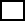 Nie  Kontaktný e-mail**_____________Tel.č.:**______________________ * Nehodiace sa preškrtnite ** V prípade, že súhlasíte so zasielaním marketingových správ a uvediete svoj e-mail a/alebo telefónne číslo, vyjadrujete svoj súhlas so spracovaním uvedených osobných údajov na účel zasielania marketingových správ. Viac informácií nájdete na druhej strane. _____________     PodpisInformovanie dotknutej osobyPrevádzkovateľ: CNG SLOVENSKO s.r.o., so sídlom Severné nábrežie 2635/40 040 01 Košice - mestská časť Džungľa, IČO: 51138905Účely spracúvania: Evidencia vyhlásení, prevencia pred vznikom duplicity vyhlásení a marketing.Právne základy: Vaše meno a podpis spracúvame na základe čl. 6 ods. 1 písm. f) všeobecného nariadenia o ochrane údajov. Našim oprávneným záujmom je evidencia jednotlivých vyhlásení tak, aby nevznikali duplicity a aby bolo možné odlíšiť, kto dané vyhlásenie podpísal. Ak sa rozhodnete nechať nám Váš emailový alebo telefonický kontakt, tieto údaje budem spracúvať na základe čl. 6 ods. 1 písm. a) všeobecného nariadenia o ochrane údajov.Príjemcovia: Prevádzkovateľ neposkytuje Vaše údaje žiadnym subjektom.Doba uchovávania osobných údajov: Vaše údaje budeme uchovávať maximálne po dobu 1 roka. Pokiaľ sa pred uplynutím tejto doby rozhodnete odvolať svoj súhlas, Vaše údaje bezodkladne vymažeme.Ako dotknutá osoba máte právo kedykoľvek namietať takéto spracúvanie osobných údajov.Cezhraničný prenos osobných údajov ani automatizované rozhodovanie vrátane profilovania sa neuskutočňuje.Aké máte práva?Právo odvolať súhlas - Súhlas môžete odvolať elektronicky, písomne osobne v sídle našej spoločnosti. Odvolanie súhlasu nemá vplyv na zákonnosť spracúvania osobných údajov, ktoré sme na jeho základe o Vás spracúvali. Právo na prístup - máte právo na poskytnutie kópie osobných údajov, ktoré o Vás máme k dispozícii, ako aj na informácie o tom, ako Vaše osobné údaje používame.  Právo na opravu - Ak si myslíte, že údaje, ktorými disponujeme, sú nepresné, neúplné alebo neaktuálne, prosím, neváhajte nás požiadať, aby sme tieto informácie upravili, aktualizovali alebo doplnili.Právo na výmaz (na zabudnutie) - máte právo nás požiadať o vymazanie Vašich osobných údajov, napríklad v prípade, ak osobné údaje, ktoré sme o Vás získali, už viac nie sú potrebné na naplnenie pôvodného účelu spracúvania. Právo na obmedzenie spracúvania - za určitých okolností ste oprávnený nás požiadať, aby sme prestali používať Vaše osobné údaje. Ide napríklad o prípady, keď si myslíte, že osobné údaje, ktoré o Vás máme, môžu byť nepresné alebo keď si myslíte, že už Vaše osobné údaje nepotrebujeme využívať.Právo na prenosnosť údajov - za určitých okolností máte právo požiadať nás o prenos osobných údajov, ktoré stenám poskytli, na inú tretiu stranu podľa Vášho výberu. Právo namietať - máte právo namietať voči spracúvaniu údajov, ktoré je založené na našich legitímnych oprávnených záujmoch. V prípade, ak nemáme presvedčivý legitímny oprávnený dôvod na spracúvanie a Vy podáte námietku, nebudeme Vaše osobné údaje ďalej spracúvať. Právo podať návrh na začatie konania o ochrane osobných údajov - ak sa domnievate, že Vaše osobné údaje spracúvane nespravodlivo alebo nezákonne, môžete podať sťažnosť na dozorný orgán, ktorým je Úrad na ochranu osobných údajov Slovenskej republiky.